Entrepriseaftale"Angiv evt. navn på byggesag"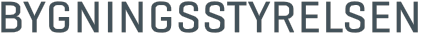 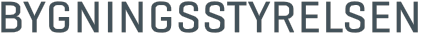 Entreprenør:	»Navn«»Adresse«»Adresse«Bygherre:	Bygningsstyrelsen		Carsten Niebuhrs Gade 43	1577 KøbenhavnIndhold§ 1	Parterne	3§ 2	Opgaven	3§ 3	Aftalegrundlag AB18 §§ 4-6	5§ 4	Entreprenørens ydelser	5§ 5	Tidsplan	6§ 6	Sikkerhedsstillelse	8§ 7	Betaling, jf. AB18 §§ 34-38	8§ 8	Incitamentsaftaler	9§ 9	Pålæg	9§ 10	Forsikring, jf. AB18 § 11	13§ 11	Tvister, jf. AB18 Kap. J	14§ 12	Ikrafttræden og ophør	14§ 13	Generelle bestemmelser	14§ 14	Bilag	15§ 15	Underskrifter	15Al tekst markeret med fed, kursiv og blå er vejledende tekst og skal slettes inden udsendelse.Hvor tekst er markeret med grøn, skal der tages stilling til om teksten skal indgå i aftalen eller slettes.Tekst markeret med gult skal udfyldes (hvor relevant). Husk at fjerne den gule markering inden udsendelse.ParterneUndertegnede BygningsstyrelsenCarsten Niebuhrs Gade 43
1577 KøbenhavnCVR-nr. 58 18 25 16Kontaktperson: »udfyld« (indsæt BYGST’ personreference, ex. projektleder)(i det følgende benævnt ”Bygherren”)ogmedundertegnede:Navn på EntreprenøradresseadresseCVR-nr.Kontaktperson: Udfyld (Indsæt Entreprenørens kontaktperson)(i det følgende benævnt ”Entreprenøren”)har indgået følgende entrepriseaftale:OpgavenAftalen omfatter »indsæt entrepriseform og navn på entreprisen« i forbindelse med »indsæt projektets/opgavens navn«. Bygningsnummer: »udfyld«BYGST Journalnummer: »udfyld«BBS nummer: »udfyld«Til opgaven har Entreprenøren knyttet følgende nøglemedarbejdere:Som Entreprenørens repræsentant er udpeget: »udfyld«, jf. AB18 § 29Som KT-leder og ansvarlig for D&V dokumentation er udpeget: »udfyld« Som »udfyld« er udpeget: »udfyld« såfremt der tilknyttes yderligere nøglemedarbejdere, skal de anføres her.Til opgaven er knyttet følgende underentreprenører: (AB18 § 8)“Navn”“Gade” ”Postnummer og By”CVR-nr: ”indsæt”De af Entreprenøren udpegede nøglemedarbejdere kan kun undtagelsesvist udskiftes med andre medarbejdere. Udskiftning kan kun ske, såfremt det dokumenteres, at vedkommende ny medarbejder har de nødvendige kompetencer til at udføre den konkrete opgave. Bygherren skal godkende udskiftningen.Bygherren har mulighed for at kræve Entreprenørens til opgaven tilknyttede nøglemedarbejdere udskiftet, såfremt Bygherren vurderer, at samarbejdet ikke fungerer, og Bygherren har gjort opmærksom på dette skriftligt. Entreprenøren kan ikke kræve ekstra honorar i forbindelse med et krav om udskiftning. Entreprenøren har mulighed for at kræve Bygherrens til opgaven tilknyttede nøglemedarbejdere udskiftet, såfremt Entreprenøren vurderer, at samarbejdet ikke fungerer, og Entreprenøren har gjort opmærksom på dette skriftligt. Entreprenøren kan ikke kræve ekstra honorar i forbindelse med et krav om udskiftning.Til opgaven har Bygherren knyttet følgende rådgivere:Som totalrådgiver er udpeget »udfyld«Som projekteringsleder er udpeget: »udfyld«Som bygherrerådgiver er udpeget: »udfyld«Alle dokumenter affattes på dansk, og alle betegnelser med hensyn til mønt, mål og vægt er danske. Kommunikation med Bygherren og forhandlinger, herunder på byggemøder, skal foregå på dansk. Aftalegrundlag AB18 §§ 4-6Nærværende aftale er baseret på AB18. Entreprenøren har i forbindelse med tilbudsafgivelse taget følgende forbehold, jf. AB 18 § 5, stk. 3: Såfremt Entreprenøren har taget forbehold i sit tilbud, skal disse fremgå her i den form, som forbeholdene har ved tilbudsafgivelse. I forlængelse heraf anføres, hvorvidt forbeholdene efter drøftelser i forbindelse med kontraktindgåelse er ændret eller bortfaldet. Hvordan BYGST har forholdt sig til de enkelte forbehold i forbindelse med tilbudsevalueringen, fremgår af evalueringsrapporten, og skal derfor ikke behandles her.»udfyld« eller skriv "ingen"Hvis ingen forbehold er nævnt, har Entreprenøren frafaldet samtlige de i Entreprenørens tilbud eventuelle tagne forbehold. Entreprenørens ydelserEntreprenøren skal levere ydelser som aftalt iht. nærværende entrepriseaftale med bilag.Entreprenøren skal gennemføre følgende projektering:»udfyld«.Her bør anføres hvilke specifikke dele, som Entreprenøren skal foretage projektering af. Der kan eventuelt henvises til andre dele af udbudsmaterialet/kontraktgrundlaget. Der skal endvidere tages stilling til eventuel faseprojektering. Entreprenøren skal endvidere udføre den projektering, der er nødvendig for opfyldelse af funktionskrav, jf. AB18 § 17.Entreprenøren skal deltage i projektgennemgang med Bygherren og rådgivere som anført i den aftalte hovedtidsplan og udbudsmaterialet i øvrigt, jf. AB18 § 19.Manglende opfyldelse af acceptkriterier i eventuel performance test udløser et tilbagehold. Størrelsen på tilbageholdet vil fremgå af bilag til Byggesagsbeskrivelsen vedr. performance tests.Tillægsbetingelser for projektudvikling i bygge- og anlægsvirksomhed (APP Projektudvikling) er gældende for nærværende aftale.Tillægsbetingelser for projektoptimering i bygge- og anlægsvirksomhed (APP Projektoptimering) er gældende for nærværende aftale.Tillægsbetingelser for driftskrav i bygge- og anlægsvirksomhed (APP Driftskrav) er gældende for nærværende aftale.Entreprenøren skal en gang hver måned/hvert kvartal mødes med Bygherren på ledelsesniveau med henblik på at drøfte fremdriften i opgaven samt samarbejdet.TidsplanHer skal angives tidsfrister for opgavens gennemførelse. Hovedtidsplan vedlægges som bilag til udbudsmaterialet. Hovedtidsplanen vedlægges som bilag til nærværende entrepriseaftale og bliver herved den aftalte hovedtidsplan.Sanktionsbærende (mellem)terminer skal tydeligt fremgå af hovedtidsplanen, og den skal indeholde en angivelse af, hvad der skal være leveret og i hvilket format for opfyldelse af de sanktionsbærende (mellem)terminer.Den aftalte hovedtidsplan, AB18 § 6, stk. 2 er vedlagt som bilag »udfyld«, Entreprenørens arbejde skal udføres i henhold til denne.Oversigt over sanktionsbærende mellemterminer:Ansvarspådragende overskridelser af afleveringsfristen for AB18 afleveringen medfører dagbod svarende til 20/00 af entreprisesummen (ekskl. merværdiafgift), dog mindst DKK 5.000,- for hver påbegyndt arbejdsdag, hvormed den fastsatte tidsfrist overskrides.Begrundelse for sanktionsværende mellemterminer:Termin 1: »angiv navn på mellemtermin«»udfyld« Skriv her begrundelsen for, hvorfor mellemterminen er sanktionsbærende. Sanktionsbærende mellemterminer skal være afgørende for byggeprocessen eller andre væsentlige forhold.Termin 2: »angiv navn på mellemtermin«»udfyld« Skriv her begrundelsen for, hvorfor mellemterminen er sanktionsbærende. Sanktionsbærende mellemterminer skal være afgørende for byggeprocessen eller andre væsentlige forhold.Termin 3: »angiv navn på mellemtermin«»udfyld« Skriv her begrundelsen for, hvorfor mellemterminen er sanktionsbærende. Sanktionsbærende mellemterminer skal være afgørende for byggeprocessen eller andre væsentlige forhold.En eventuel overholdelse af afleveringsfristen giver ikke Entreprenøren ret til refusion af dagbod, som opkræves ved overskridelse af sanktionsbærende mellemterminer.Aflevering af D&V-dokumentation:Der anbefales et tilbagehold på 1 promille ved projekter under 150 mio. og 2 promille ved projekter over 150 mio. kr. Tilbageholdets størrelse bør dog fastsættes til minimum 50.000 kr.I hovedtidsplanen er der indsat milepæle for aflevering af D&V-dokumentation. Bygherren har ret til, at tilbageholde [udfyld] promille af entreprisesummen, ved milepæl for aflevering af »100 pct. af D&V-dokumentation«, for manglende levering af dokumentation for bygningsdelskategori C og D jf. projektspecifik IKT-specifikation inkl. D&V liste, indtil Bygherren kan godkende D&V-dokumentationen som fyldestgørende i forhold til Bygherrens krav til D&V-dokumentation.Der henvises til frister for aflevering af ovennævnte D&V-dokumentation i hovedtidsplanen og Byggesagsbeskrivelsens pkt. 8.6.5. I forhold til krav til D&V-dokumentation henvises der til projektspecifik IKT-specifikation inkl. D&V liste.Særlige forhold:Kontakt projektjuristen, der hjælper med en endelig formulering og vurdering af om nedenstående afsnit er relevant for projektet.Denne bestemmelse bør kun benyttes undtagelsesvist og kun i særlige situationer, hvor D&V-dokumentation eller dele heraf, har væsentlig betydning for, at Bygherren kan tage bygningen eller anlægget i brug. Væsentlige mangler, som berettiger Bygherren til at afvise afleveringsforretningen, kan fx foreligge, hvor den forudsatte brug af hele eller en væsentlig del af arbejdet ikke kan finde sted. Der skal sikres tydeliggørelse af de særlige forhold ift. D&V dokumentation, ledsaget af en begrundelse for, hvorfor forholdet er væsentlig i den konkrete sag. Begrundelsen bør fyldestgørende forklare, hvorfor og hvordan det manglende D&V-dokumentation vil påvirke den planlagte og forventede brug af byggeriet.Der henvises nedenfor til D&V-dokumentation eller dele heraf, der har væsentlig betydning for, at Bygherren kan tage bygningen eller anlægget i brug:Bygherren gør opmærksom på, at [udfyld], som angår [udfyld], udgør et særligt forhold, der har væsentlig betydning for, at Bygherren kan tage bygningen eller anlægget i brug, jf. AB 18 § 4, stk. 7, idet »indsæt fyldestgørende begrundelse«.Parterne er således enige om, at sådan manglende [udfyld] anses for en væsentlig mangel, jf. AB 18 § 45, stk. 2, som berettiger Bygherren til at afvise afleveringen.Nærværende bestemmelse udgør ikke en udtømmende oplistning af særlige forhold. SikkerhedsstillelseEntreprenøren skal senest 8 arbejdsdage efter entrepriseaftalens indgåelse stille sikkerhed, jf. AB18 § 9, stk. 1. Overholder Entreprenøren ikke denne frist, har Bygherren ret til at udstede et skriftligt påkrav om, at Entreprenøren stiller den påkrævede sikkerhed indenfor en ny, rimelig frist. Opfylder Entreprenøren ikke Bygherrens påkrav, kan Bygherren hæve entrepriseaftalen, jf. AB18 § 59.Bygherrens blanket ”Entreprenørgaranti” indeholder Bygherrens mindstekrav til den sikkerhed, som Entreprenøren skal stille i medfør af § 9. Entreprenøren er ikke forpligtet til at anvende Bygherrens blanket, men Entreprenørens sikkerhed må ikke medføre, at Bygherren stilles ringere, end hvis Entreprenøren havde anvendt blanketten. Blanketten findes på Bygherrens hjemmeside: https://bygst.dk/byggeri/ab18/ Bygherren er en offentlig bygherre og stiller derfor ikke sikkerhed, jf. AB18 § 10Betaling, jf. AB18 §§ 34-38Betaling for entreprisen fastsættes til kr. [beløb] ekskl. moms.Entreprisesummen indekseres, jf. AB18 § 34 med udgangspunkt i byggeomkostningsindeks for boliger. Der skal tages stilling til, om der kan faktureres 2 gange månedligt, eller om der kan faktureres i henhold til en udbetalingsplan.Entreprisesummen udbetales i henhold til AB18 § 36, stk. 1 eller udbetalingsplanen jf. AB18 § 36, stk. 3. Såfremt tidsplanen forskydes justeres udbetalingsplanen tilsvarende.Såfremt Entreprenøren kræver betaling for materialer m.v., som er købt, men som ikke er leveret på byggepladsen, skal der stilles sikkerhed for kontraktmæssig levering, jf. AB18 § 36, stk. 2.Fakturering skal ske i henhold til Bekendtgørelse nr. 206 af 11. marts 2011 om elektronisk afregning med offentlige myndigheder. Faktura fremsendes elektronisk og stiles til Bygningsstyrelsen, Carsten Niebuhrs Gade 43, 1577 København med angivelse af nedenstående oplysninger:BYGST sag: »udfyld«EAN nummer: »udfyld« Personreference: »udfyld« Sagsansvarlig hos BYGSTReferencenummer: »udfyld« Sagsnummer hos BYGST (journalnummer, BBS-nr., ejendomsnummer. eller lignende)Betalingsbetingelser: 15 arbejdsdage efter modtagelsen af fyldestgørende faktura, jf. AB18 § 37, stk. 1. Bygherren har ikke mulighed for at betale dele af en faktura. Såfremt parterne er uenige om en opgørelse, skal Entreprenøren fremsende fakturaer for henholdsvis den del af opgørelsen, som parterne er enige om, og den del af opgørelsen, som parterne er uenige om.IncitamentsaftalerSåfremt der indgås aftale om anvendelse af incitamenter, skal dette fremgå her.»udfyld« fra APP eller: Intet aftalt.PålægArbejdsklausulILO-konvention nr. 94 vedrørende arbejdsvilkår er gældende, hvilket forpligter den danske stat til i offentlige kontrakter at sikre, at tjenesteydere og deres eventuelle underleverandører/underentreprenører tilsikrer arbejdere løn, herunder særlige ydelser, arbejdstid og andre arbejdsvilkår, som ikke er mindre gunstige end dem, der i henhold til kollektiv overenskomst, voldgiftskendelse, nationale love eller administrative forskrifter gælder for arbejde af samme art inden for vedkommende fag eller industri. Entreprenøren forpligter sig til at sikre medarbejdere beskæftiget i Danmark med opgavens udførelse løn- og ansættelsesvilkår, som nævnt ovenfor, og er forpligtet til at orientere de ansatte om de gældende arbejdsvilkår.Hvis der er sket arbejde uden ordentlige løn- og ansættelsesforhold, er Entreprenøren forpligtet til over for sine medarbejdere straks at foretage afhjælpning, således at de ansatte fuldt ud kompenseres for den mindre gunstige løn (herunder særlige ydelser), arbejdstid og/eller andre arbejdsvilkår.Hvis der benyttes underleverandører/underentreprenører, påhviler det Entreprenøren at påse, at førnævnte krav overholdes (kædeansvar).Entreprenøren er forpligtet til på anmodning fra Bygherren snarest muligt at dokumentere, at ovenstående krav er overholdt.Bygherren forbeholder sig ret til at inddrage de statslige kontrolenheder ved vurderingen af, om arbejdere på pladsen har de arbejdsvilkår, de er berettiget til efter arbejdsklausulen.Bygherren kan foretage tilbagehold i betalingerne til Entreprenøren, indtil Entreprenøren har dokumenteret, at de ansatte er sikret de nævnte ansættelsesvilkår.Der henvises i øvrigt til Bygningsstyrelsens "Vejledning til efterlevelse af de sociale klausuler".Register om Udenlandske Tjenesteydere (RUT)Hvis Entreprenøren er en udenlandsk virksomhedEntreprenøren skal senest 3 arbejdsdage efter påbegyndelse dokumentere over for Bygherren, at Entreprenøren enten har ladet sig registrere i Register for Udenlandske Tjenesteydere (RUT) hos Erhvervsstyrelsen eller ikke er forpligtet til at lade sig registrere, jf. de til enhver tid gældende regler herom. Er Entreprenøren forpligtet til at lade sig registrere, skal registreringen være foretaget senest ved arbejdets påbegyndelse.Hvis Bygherren ikke modtager dokumentationen inden for fristen, eller hvis dokumentationen viser, at Entreprenøren har angivet urigtige oplysninger, vil Bygherren anmelde forholdet til Arbejdstilsynet.Hvis Entreprenøren anvender udenlandske underleverandørerVed anvendelse af udenlandske underleverandører/underentreprenører, er Entreprenøren forpligtet til at sikre, at den udenlandske underleverandør/underentreprenør enten har ladet sig registrere i Register for Udenlandske Tjenesteydere (RUT) hos Erhvervsstyrelsen eller ikke er forpligtet til at lade sig registrere, jf. de til enhver tid gældende regler herom. Er underleverandøren/underentreprenøren forpligtet til at lade sig registrere, skal registreringen være foretaget senest ved arbejdets påbegyndelse.Fælles for Entreprenøren der er en udenlandsk virksomhed / anvender udenlandske underleverandørerStørrelsen for boden skal fastsættes inden for intervallet på mellem 10.000 og 50.000 kr. Størrelsen fastsættes ud fra den konkrete sag, herunder sagens forventede entreprisesum. Bygherren er berettiget til at opkræve en bod på kr. [10.000-50.000], såfremt Entreprenøren overskrider en af Bygherren oplyst frist for fremlæggelse af dokumentation for, at der er sket korrekt registrering af sig selv eller af underleverandører/underentreprenører i RUT. Udenlandske tjenesteydere, der ikke er anmeldt til RUT, kan blive bortvist fra pladsen.Der henvises i øvrigt til Bygningsstyrelsens "Vejledning til efterlevelse af de sociale klausuler".Lærlinge og eleverKravet om lærlingeklausul gælder kun kontrakter, hvor den samlede kontraktlængde (fra underskrivelse til aflevering) er mindst 6 måneder og entreprisesummen er mindst 5 mio. kr. Er kontrakten under 6 måneder eller entreprisesummen mindre end 5 mio. kr., anbefales det enten at anvende AB Forenklet eller angive antal lærlinge til 0.  Entreprenøren skal sikre, at et antal af de årsværk (svarende til 1.924 arbejdstimer inkl. ferie, sygdom, skoleophold m.v.), der anvendes til at opfylde kontrakten, besættes med en eller flere lærlinge. En lærling er en arbejdstager, med hvem Entreprenøren, eller dennes underentreprenører, indgår eller har indgået en uddannelsesaftale iht. lov om forberedende grunduddannelse eller som er omfattet af en lignende uddannelsesordning i et andet EU/EØS-land. Entreprenøren kan vælge at beskæftige en eller flere lærlinge i en kortere periode, forudsat at det samlede antal arbejdstimer inkl. skoleophold, som udføres af lærlingene, svarer til beskæftigelsen af <x> årsværk lærlinge i kontraktens løbetid. Entreprenøren kan opfylde sin forpligtelse til at beskæftige <x> årsværk lærlinge ved at overføre én (eller flere) lærling(-e), som ved kontraktens indgåelse er ansat hos Entreprenøren til det arbejde, som kontrakten omhandler. Såfremt opgavens omfang efter kontraktens indgåelse nedsættes kan det overvejes at regulere de krævede antal årsværk lærlinge tilsvarende.Entreprenørens forpligtelse til at beskæftige elever og lærlinge kan efter skriftlig aftale med Bygherren undtagelsesvist fraviges, hvis Entreprenøren kan påvise, at Entreprenøren ikke har kunnet indgå uddannelsesaftaler til besættelse af stillinger med elever/lærlinge.Såfremt det ved aflevering af entreprisen kan konstateres, at Entreprenøren ikke fuldt ud har beskæftiget det aftalte antal årsværk lærlinge, pålægges Entreprenøren en bod svarende til 100.000 kr. pr. manglende årsværk lærlinge. Det vil sige, at såfremt Entreprenøren f.eks. mangler at beskæftige 0,5 årsværk lærlinge, ifalder Entreprenøren en bod på 50.000 kr.; mangler Entreprenøren at beskæftige 1,1 årsværk lærlinge, ifalder Entreprenøren en bod på 110.000 kr. og så videre.Der henvises i øvrigt til Bygningsstyrelsens "Vejledning til efterlevelse af de sociale klausuler".Udbudsretlige sanktionerEntreprenørens manglende overholdelse af sine forpligtelser vedr. hhv. arbejdsklausuler, jf. pkt. 9.1, RUT, jf. pkt. 9.2, eller lærlinge og elever, jf. pkt. 9.3, er at betragte som en forsømmelse i forbindelse med udøvelsen af Entreprenørens erhverv.Om en konstateret forsømmelse kan anses for en ”alvorlig forsømmelse” i udbudslovens forstand, vil bero på den adfærd, som Entreprenøren har udvist, herunder om misligholdelse beror på hensigt eller uagtsomhed af en vis alvor hos Entreprenøren. Konstateringen af, om Entreprenøren har begået en alvorlig forsømmelse ved manglende overholdelse af sine kontraktmæssige forpligtelser i henhold til nærværende aftale, vil ske ved en konkret og individuel vurdering af den af Entreprenøren udviste adfærd. Konstateringen heraf forudsætter ikke, at der foreligger en retskraftig dom eller lignede grundlag.Såfremt Bygherren konstaterer, at Entreprenøren ved misligholdelse af sine kontraktmæssige forpligtelser har begået en alvorlig forsømmelse, kan Bygherren udelukke Entreprenøren fra at deltage i fremtidige udbudsforretninger, som Bygherren afholder. Bygherren forbeholder sig herudover ret til, at informere andre ordregivende myndigheder om den af Entreprenøren begåede "alvorlige forsømmelse".TavshedspligtEntreprenøren skal iagttage ubetinget tavshed med hensyn til oplysninger vedrørende Bygherrens eller andres forhold, som de får kendskab til i forbindelse med opfyldelsen af denne kontrakt. Entreprenøren skal pålægge alle underleverandører, der bistår med kontraktens opfyldelse, tilsvarende forpligtelse.Entreprenøren må benytte Bygherren som reference, men må ikke uden Bygherrens forudgående, skriftlige tilladelse udsende offentlig meddelelse om kontrakten eller offentliggøre noget om kontraktens indhold.Bæredygtigt træTræ i træprodukter, der leveres under denne kontrakt eller som led i kontraktudøvelsen kommer til at indgå i byggeri eller andre anlæg, som Bygherren ejer eller overtager ejerskabet til, skal være fremstillet af dokumenterbart bæredygtigt træ. »Træ«, »træprodukter« og »bæredygtigt træ« defineres som i Naturstyrelsens vejledning nr. 9467: Sikring af bæredygtigt træ i offentlige aftaler om vareindkøb, tjenesteydelser og bygge- og anlægsarbejder, Naturstyrelsen 2014.DokumentationBæredygtigt træ i træprodukter kan godtgøres ved at Entreprenøren dokumenterer, at træprodukterne er eller har været gyldigt certificerede efter certificeringsordningerne FSC, PEFC eller tilsvarende, jf. nærmere definition af bæredygtigt træ og information om dokumentation i Naturstyrelsens vejledning nr. 9467: Sikring af bæredygtigt træ i offentlige aftaler om vareindkøb, tjenesteydelser og bygge- og anlægsarbejder, Naturstyrelsen 2014. Enhver anden passende form for dokumentation, som dækker de enkelte leverancer af træprodukter og redegør fyldestgørende for, hvordan kravet om bæredygtigt træ i træprodukter er sikret opfyldt, vil også kunne accepteres. Bygherren forbeholder sig ret til, til enhver tid at kræve dokumentation for, at kravet er opfyldt for de enkelte leverancer af træprodukter. For træprodukter, der kommer til at indgå i byggeri eller andre anlæg, som Bygherren ejer eller overtager ejerskabet til, vil dokumentation kunne kræves fra det øjeblik træprodukterne leveres på byggepladsen. Dokumentationen skal foreligge inden for en af Bygherren skriftligt varslet rimelig frist. Såfremt dokumentation tilvejebragt efter anmodning ikke af Bygherren vurderes at være passende og fyldestgørende, kan Bygherren forlange yderligere dokumentation, herunder at Entreprenøren for egen regning får dokumentationen verificeret af en uafhængig tredjepart, jf. nærmere om dokumentation og kompetencekrav til uafhængig tredjepart mv. i Naturstyrelsens vejledning nr. 9467: Sikring af bæredygtigt træ i offentlige aftaler om vareindkøb, tjenesteydelser og bygge- og anlægsarbejder, Naturstyrelsen 2014. Registermæssig undersøgelse (Slet, hvis ikke relevant)Kun de medarbejdere, der har gennemgået en registermæssig undersøgelse forestået af Bygherren, må arbejde med de af entreprisen omfattende arbejder. Dette gælder både arbejdsledelsen og det udførende personale.  Den registermæssige undersøgelse forventes at tage ca. 15 arbejdsdage. Læs mere om registermæssig undersøgelse og sikkerhedsgodkendelse på intra: https://intra.bygst.dk/saadan-goer-du/sikkerhedsgodkendelse-og-registermaessig-undersoegelse/ I sjældne tilfælde stiller kunden krav om sikkerhedsgodkendelse. Hvis dette er tilfældet skal indholdet i ovenstående afsnit tilpasses og ændres fra "registermæssig undersøgelse" til "sikkerhedsgodkendelse".Forsikring, jf. AB18 § 11Erhvervs- og produktansvarsforsikring, jf. AB18, § 11, stk. 3 skal i hele entrepriseperioden holdes i kraft med dækningssummer på min. kr. 10.000.000 for person- og tingskade. Kontakt forsikringsteamet for en drøftelse af dækningssummens størrelse.Bygherren etablerer brand- og stormskadeforsikring samt entrepriseforsikring i anerkendt forsikringsselskab.Entreprenøren skal opfylde følgende krav i forbindelse med udførelse af ”varmt arbejde”:udfyldelse af en særskilt aftaleblanket inden udførelse af det varme arbejde.at kunne dokumentere, at håndværkere, der udfører varmt arbejde har certifikat på at have gennemført kursus om varmt arbejde. Kurset skal være eller svare til certifikatuddannelse i Varmt Arbejde, gennemført af Dansk Brand- og sikringsteknisk Institut.overholde Brandteknisk Vejledning nr. 10.Kontakt forsikringsteamet der hjælper med en endelig formulering og vurdering af om der skal tegnes entrepriseforsikring (all-risk). Uden at Entreprenørens ansvar og forpligtelser derved begrænses, tegner og betaler Bygherren entrepriseforsikring, der omfatter skade på entreprisen.Sikret under entrepriseforsikringen for skade på entreprisen er Bygherren, entreprenører og eventuelle underentreprenører. Sikret for skade på Bygherrens eksisterende bygning er Bygherren. Forsikringen omfatter samtlige entreprenørers arbejde på den bygning eller det anlæg, som entrepriseaftalen vedrører.Entrepriseforsikringens selvrisiko er kr. 50.000 pr. skade og påhviler den skadevoldende entreprenør. For skader, hvor der ikke er en skadevoldende entreprenør, deles selvrisikoen ligeligt mellem de involverede entreprenører.Forsikringerne dækker alle af entreprisen omfattede arbejder, hvad enten disse er permanente eller midlertidige, inkl. materialer som er indføjet, eller er beregnet til indføjelse i entreprisen, som er sikredes ejendom, eller som sikrede bærer risikoen for, mens de befinder sig på byggepladsen.Forsikringerne dækker ikke entreprenørmaskiner, -materiel og lignende (f.eks. stilladser, værktøj og køretøjer), ligesom midlertidige konstruktioner og tilsvarende (fx forskalling) som ikke vil være af blivende karakter i byggeriet, er undtaget.Det juridiske grundlag for forsikringens dækning er forsikringsaftalen (police inkl. betingelser) mellem Bygherren og forsikringsselskabet. Policen går forud for nærværende bestemmelse. Policen vil blive bekendtgjort overfor Entreprenøren inden arbejdets igangsætning. Entreprenøren skal gøre sig bekendt med og overholde betingelserne for dækning i forsikringsaftalen.Tvister, jf. AB18 Kap. JEventuelle tvister om denne aftales forståelse eller om ydelser udført i henhold til denne aftale, afgøres i overensstemmelse med AB 18s almindelige bestemmelser.Følgende personer er udpeget, jf. AB18 § 64, stk. 3:Bygherrens projektleder: »udfyld«Bygherrens ledelsesrepræsentant: »udfyld«Entreprenørens projektleder: »udfyld«Entreprenørens ledelsesrepræsentant: »udfyld«Entreprenøren skal efter Bygherrens opfordring også deltage i evt. konfliktløsningsdrøftelser med byggesagens øvrige parter.Entreprenøren og Bygherre kan aftale forhåndsudpegning af opmand, mægler og/eller mediator. Udpeges sjældent på forhånd, så slet afsnittet, hvis ikke det er relevant.Opmand:Mægler: MediatorIkrafttræden og ophørNærværende aftale træder i kraft ved underskrift, og er gældende frem til opgaven afsluttes.Generelle bestemmelserEntreprenøren er i forbindelse med udførelse af ydelser under nærværende aftale til enhver tid forpligtet til at sikre, at den til enhver tid gældende persondatalovgivning i Danmark overholdes, for nuværende særligt Europa-Parlamentets og Rådets forordning (EU) 2016/679 af 27. april 2016 om beskyttelse af fysiske personer i forbindelse med behandling af personoplysninger og om fri udveksling af sådanne oplysninger og om ophævelse af direktiv 95/46/EF (generel forordning om databeskyttelse) samt lov nr. 502 af 23. maj 2018 om supplerende bestemmelser til forordning om beskyttelse af fysiske personer i forbindelse med behandling af personoplysninger og om fri udveksling af sådanne oplysninger (databeskyttelsesloven).Entreprenøren og underentreprenører skal endvidere håndtere data modtaget i forbindelse med opgaveløsningen på en betryggende måde, så de ikke kommer til uvedkommendes kendskab eller forvanskes.Entreprenøren forpligter sig til at videreformidle alle henvendelser fra pressen til Bygherren.Bilag 	Aftalt hovedtidsplan - Bilag »udfyld« 	Forsikringscertifikat - Bilag »udfyld« Det er BYGST's betingelser for forsikringsdækning der skal vedlægges 	Sikkerhedsstillelse - Bilag »udfyld« 	Projektspecifik IKT-specifikation inkl. D&V liste	 »udfyld« Vedlæg dokument- og tegningsoversigt(er) eller lignende jf. bilag »udfyld«	 »udfyld« jf. bilag »udfyld«Underskrifter For EntreprenørenDato      /      [202x]_____________________________________indsæt navnFor BygherrenDato      /      [202x]________________________________indsæt navnTerminID i hovedtidsplanenNavnTidspunktBodstørrelseeksklusive moms pr. arbejdsdagPå mellemterminer er udgangspunktet for bodsstørrelsen 10/00 af entreprisesummen 1»udfyld«»angiv sanktionsbærende termin«»udfyld«»udfyld kr.«2»udfyld«»angiv sanktionsbærende termin«»udfyld«»udfyld kr.«3»udfyld«»angiv sanktionsbærende termin«»udfyld«»udfyld kr.«4»udfyld«»angiv sanktionsbærende termin«»udfyld«»udfyld kr.«